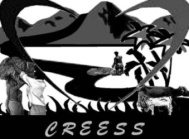 COPYRIGHT FORMI hereby declare that the material being presented by me in this paper is my/our original work, and does not contain or include material taken from other copyrighted sources. Wherever such material has been included, it has been clearly indented or/and identified by quotation marks and due and proper acknowledgements given by citing the source at appropriate places.Corresponding author's signature: ..........................................……………………………………………Date:...........................................Article history dates (For editorial office use only)Article history dates (For editorial office use only)Received date Accepted date Article detailsArticle detailsPlease provide the following details for your article.Please provide the following details for your article.Title of article:Title of article:Article category, e.g. Research paper, Review papers, etc.Article category, e.g. Research paper, Review papers, etc.Please confirm that this article has not been published or submitted elsewhere: Yes/NoPlease confirm that this article has not been published or submitted elsewhere: Yes/NoPlease confirm that the research meets all the ethical guidelines, including adherence to the legal requirements of the study country:Please confirm that the research meets all the ethical guidelines, including adherence to the legal requirements of the study country:Please confirm the plagiarism check (Similarity percentage and Software):Please confirm the plagiarism check (Similarity percentage and Software):Funding and grant details: Funding and grant details: AUTHOR DETAILSAUTHOR DETAILSCorresponding author: full nameEmail addressAffiliationFull postal address of affiliationAuthor 1: full nameEmail addressAffiliationFull postal address of affiliationAuthor 2: full nameEmail addressAffiliationFull postal address of affiliationAdd more authors below if needed